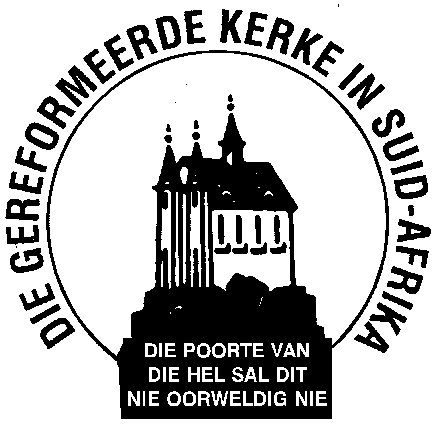 Die Administratiewe Buro van dieGereformeerde Kerke in Suid-Afrika     Posbus 20004,				Tel.     018 297 3986     NOORDBRUG 2522			Faks.   018 293 1042     POTCHEFSTROOM				E-pos  wymiedup@gksa.co.za     				   NPO verw: 055-665-NPO2017-07-13Die SkribaKorresponderende KerkraadStreeksinodeGeagte BroedersSUSTENTASIE VIR 2018Streeksinodes word opgeroep om afgevaardigdes te stuur na die vergadering van die Deputate Sustentasie op Dinsdag 31 Oktober 2017 om 09:00 by die Administratiewe Buro in Potchefstroom.Klassisse en Streeksinodes word versoek om toe te sien dat aansoek vir sustentasie op die betrokke vorms vir 2018-aansoeke (beskikbaar by ondergetekende) en in terme van die nuwe Reglement (2015) van die Deputate Sustentasie voltooi word.Die skale waarvolgens ramings per belydende lidmaat vir die periode 1 Julie 2017 tot 30 Junie 2018 gehef word, word aan u deurgegee:	Administratiewe Buro	R  50.00	Sinodale Kas	R  56.00	Kerkargief	R    8.99	Noordwes Universiteit (Potchefstroom-Kampus)	R    2.25	Teologiese Skool Potchefstroom	R150.00	EVT-medies	R129.00	Thuso	R  17.70EVT-ramings het verhoog met 18% per belydende lidmaat per jaar. U word vriendelik versoek om die syfers van die EVT-ramings by die Administratiewe Buro te bevestig.As riglyn word die gemiddelde bydraes van lidmate gestel op R330 per lidmaat per maand. By die beoordeling van die aansoeke sal gelet word tot welke mate hierdie syfer in die aansoek weerspieël word.Ons versoek vriendelik dat Klassisdeputate die vergadering bywoon aangesien die nuwe sustentasie reglement bepaal dat die finale toesegging by die die Klassis hoort. Klassisdeputate se reis- en verblyfkoste, om die vergadering by te woon, is vir die Klassisrekening.Van uiterste belang:Dat die Klassis tydens sy vergadering, waar die aansoeke die eerste keer dien, baie deeglik seker maak dat die inligting en syfers wat deur die Kerkraad aangebied word, die toets van die 9e gebod deurstaan.Dat die Klassis die aansoeke beoordeel aan die hand van die “doel” wat in die Reglement (Handelinge 2015:98) gestel word. Die Deputate van die Algemene Sinode kan slegs sustentasie toeken binne die bepalings van die reglement, omdat dit die reëls is waarop ons as kerke saam ooreengekom het. Indien onsekerheid bestaan, doen liewer navraag by die Deputate van die Algemene Sinode (082 859 1499 of carel630@gmail.com), wat u graag hierin wil bystaan.Met vriendelike groeteDr Wymie du PlessisAdministratiewe Bestuurder